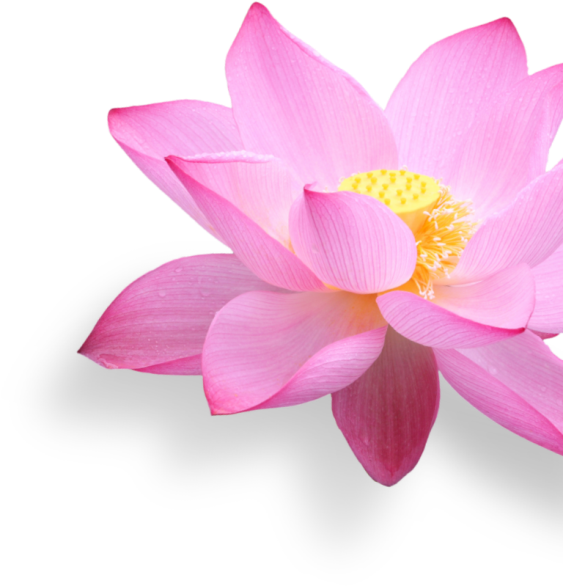 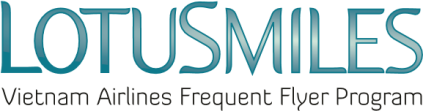 AWARD REQUEST獎勵兌換(請以英文大寫字母填寫)Beneficiary獎勵領取人       		 Beneficiary’s full name領取人全名: Passport or ID No.護照號碼:                                                                  Date of birth生日: Flight award飛航酬賓Member Award ticket會員酬賓機票                                         Member Upgrade Award 會員酬賓升等  	                    Redemption Group Award ticket酬賓群組機票       Redemption Group Upgrade Award 酬賓群組升等                 Reservation code (Please make a reservation before sending Award Request):訂位代號(敬請於遞交申請表前預訂機位)	  		 	                   (i) Day日/Month月/Year年          (ii) City full name in capital letter 請以大寫字母書寫城市全名 Other awards其他獎勵I.  Extra Baggage Award 	酬賓行李額度		                                         Extra Baggage Amount額外行李額度:    10kg       20kg       30kg       1 piece    2 pieces                                         Extra Baggage Award for route 額外行李額度航線(iii):                                                                    Booking code訂位代號:        (iii) Extra Baggage Award is applied on Vietnam Airlines operated flights only               酬賓行李額度僅適用於越南航空直營班機        II. Award for Mobifone bill deduction 其他獎勵:Mobifone電信費用折抵            Member’s Mobifone number(iv)會員手機號碼:           Equivalent amount of award折抵金額:             200.000VND                 500.000VND               1.000.000VND        (iv)  Award Request for MobiFone bill deduction cannot be canceled and to be deducted in next month’s Mobifone bill.電信費用折扣申請一經扣抵將無法取消或計入次月帳單        Please issue my award at the Vietnam Airlines office indicated herein: 本人同意越南航空經手此筆交易 Date日	       Month月	  Year年				Member’s signature會員親簽Airlines航空公司Class of service艙等Scheduled date(i)出發日期Scheduled time起飛時間From (ii)啟程地To (ii)目的地